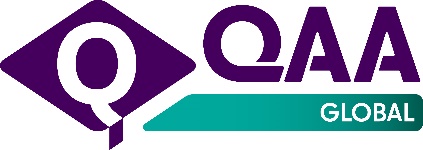 International Quality Assurance Programme (IQAP) 2024: Application Form Please email your completed application form to: IQAP@qaa.ac.uk. 
You can find out more about IQAP on our website.* Required Terms and conditions for IQAP can be found on our website.  Our Privacy Notice tells you what to expect when QAA collects personal information. © The Quality Assurance Agency for Higher Education 2023Registered charity numbers 1062746 and SC037786www.qaa.ac.ukSalutation* First name* Last name* Job title* Institution/Agency* Country* Work email address* Phone number Years of management experience in higher education* Do you require a letter of invitation from QAA for visa applications?*Yes/No Please provide a short profile including your experience, current role and organisation* Attached: (Yes/No)? 